SajtóközleményDátum: 2020. november 5.A Roto-csoport dacol a „koronaválsággal” / Az építőipari beszállító növeli a 2020-as bevételt és nyereséget / Ambíciózus „Négypontos terv“ 2021-re / A szankciók és gazdaságkutatók kritikája / Nincs forradalom a munka világában / Heterogén piacok / Teljes szállítóképesség mint sikertényező / Bevált új csoportszerkezet / Pozitív és negatív piaci forgatókönyvek / Következetes teljesítményirány / 70 újságíró 14 országból a virtuális premieren Jó Roto-teljesítményLeinfelden-Echterdingen – (rp) Az egy éve leadott előrejelzés, hogy 2020-ban világszerte gazdasági visszaesés fog bekövetkezni, „telitalálat“-nak bizonyult. Erre utalt Dr. Eckhard Keill a 15. Nemzetközi Roto Szakmai Sajtónapon, és egyúttal hangsúlyozta, hogy „bárcsak tévedtem volna“. A túlnyomórészt negatív alakulás fő oka a világjárvány, amely a  Roto Frank Holding AG ügyvezetőjének kijelentése szerint ismét „lecsap“, és ezzel az egyéb krízisektől függő károkat  hatványozza. A nemzetközi színtéren tevékenykedő építőipari beszállító a „globális koronaválságban” kiemelkedően teljesített, a bevétel és a nyereség növekedett és végül minden célunkat elértük. 2021-ben is „ambíciózus terveket“ akar a csoport megvalósítani.Minőségi kétségek megfogalmazásaKözlendőjében Keill elsőként néhány olyan pontra tért ki, amelyek a „gazdaság és koronavírus“ témájában a nyilvános viták során eddig nem játszottak nagy szerepet. „Kijózanítónak“ tartja, hogy többé-kevésbé jelentős szabadkereskedelmi korlátozások a tartós szankciók miatt (USA/Kína, EU/Oroszország stb.) még mindig „működnek“. Mindenesetre ezen a területen a politikából „hiányzik az értelem és a tanulási képesség“. A piacgazdasági elvek gyakori figyelmen kívül hagyása a koronavírus időszakában végzetes lehet. A holding elnöke megismételte a sok gazdaságkutató intézet minőségére irányuló kritikáját. Ismét „állandó helyesbítési üzemmódban“ vannak, és ezzel csak az elbizonytalanításhoz járulnak hozzá. Míg az előrejelzések a világjárvány közvetlen kitörése után kvázi „világvége hangulatot“ jövendöltek, ma már nincs ilyesmiről szó. Ehelyett most az a mottó uralkodik a jóslatoknál, hogy „nem lesz olyan rossz.“ Az ilyen gyorsan változó „szakértői szavazatok“ a vállalati stratégiák és döntések számára alig vagy egyáltalán nem jelentenek használható iránymutatást. A gyakran hangoztatott véleményt is, hogy a munka világa a koronavírus után alapvetően megváltozik, Keill szkeptikusan látja: „Nem várok forradalmat, hanem legfeljebb evolúciót.“Egy egészen speciális Covid-19-hatás közvetlenül érinti a nyílászáró ágazatot. Eszerint világszerte befolyásolja a német nyitás- és szellőztetéskultúra a médiát és az embereket. A híres brit „The Guardian“ berlini tudósítója nemrégiben egy cikkben részletesen foglalkozott a „német ablakokkal“. Egy amerikai nő is elragadtatottan nyilatkozott egy több mint ötperces Youtube-videóban: „A bukó-nyíló ablakok koncepciója teljesen ismeretlen volt számomra.“ Az újkeletű érdeklődés az ablak értékét a koronavírus időszak után tartósan megnövelheti.„Korona-feltételhez“ kötött esély A világjárvány által kiváltott zajos gazdasági események természetesen a Roto számára is fontos piacokat ill. régiókat sem kímélték, és mindent összevetve nagyon heterogén kimenetelt biztosítottak. Ennyiben a saját üzletszerzések érezhető gyengülése nem volt meglepetés. A csoportszintű szemlélet azonban 2020. szeptember 30-ával ennek az ellenkezőjét mutatja. A fordulónappal az összbevétel a beszámoló szerint 511,8 millió Euróval (a tavalyi 509,4 millió Euró után) még az elmúlt évi összeget is meghaladta. Mindebben a három divízió speciális fejlődése jelenik meg. Míg a nyílászáró technológia (FTT) a 2019-es viszonyszintet éppen nem érte el, addig a tetőablak-technológia (DST) jelentős növekedést mutatott. A szolgáltatások ágazata (RPS) mint a nyílászárók széleskörű felújításának specialistája kétszámjegyű pluszt könyvelhet el.  Az a feltevés, hogy a negyedik negyedévben az elmúlt évekhez hasonlóan nem lesznek jelentős eltolódások, természetesen a koronavírustól függ.  Amennyiben ezen a fronton viszonylag nyugodt marad a helyzet, Keill 2020-ra összesen 675 millió Euró „+ X“ vállalatcsoport-bevétellel számol (a tavalyi 668 millió Euró után). Közel
2 %-os névleges növekedésre is van esély.A külföldi és belföldi eladások viszonya a vállalatcsoportban körülbelül kétharmad az egyharmadhoz. Lassanként enyhén visszaesőben van a dolgozói létszám, amely jelenleg világszerte kb. 4800 fő. A 2020-ban célzottan folytatott beruházási program a „helyzetnek megfelelő szinten“ mozog, és elsősorban a kiegészítő beszerzésekre és a digitalizálásra összpontosít.Biztonság a piaci partnerek számára „Pozitív trendet“ jelzett Keill a nyereségoldalon. A vállalatcsoport eredménye többek között a hatékony erőforrás- és költségmenedzsmentnek köszönhetően érezhetően emelkedett. A holding elnöke hangsúlyozta továbbá a koronavírus ellenére minden szakaszban a korlátlan szállítási képesség jelentőségét a nyereségesség szempontjából, amely konkrét versenyelőnyt biztosított. A saját tőke egyébként is magas arányának további erősödése nyomatékosítja a gazdasági stabilitást, amely különösen a krízis időszakában fontos biztonsági tényezőt jelent a piaci partnerek számára.  A 2019-ben végrehajtott – egy holdingtársaságra és három divízióra történő – felosztás „a legjobbnak bizonyult“, egészítette ki Keill a közleményét. Az ezzel a lépéssel kapcsolatos célokat már kipipálhatjuk. Sikerült a komplexitást csökkenteni, több átláthatóságot teremteni valamint a folyamatokat felgyorsítani. A gyakorlatban egyébként a Roto továbbra is tartja magát a jelmondatához: „Az állandó változásnak megfelelni, azt jelenti, hogy minden nap fejlődni kell.“A vállalathoz történő szilárd elkötelezettségként értékeli Keill a tulajdonoscsaládok jövőbeni közvetlen közreműködését az egyes társaságok felügyelő bizottságaiban. A jelentés szerint a mindenkori holding-, FTT- és DST-szervezeteknél összesen négy személy képviseli a családokat.  Mindez az azonosságtudat fontos szimbóluma. A Roto-csoport teljesítményével Keill az „extrém Korona-évben“ teljes mértékben elégedett: „Mindent meg tudtunk valósítani, amit terveztünk.“ Pontosabban sikerült gyakran kivonni magunkat az általános negatív trend hatásai alól, pozitív cégkonjunktúrát végrehajtani, előreláthatólag bevételnövekedést elérni valamint javítani a nyereségszerző képességet.  Ezzel megerősödve nézhetünk egy „feltehetőleg ugyanilyen nehéz 2021 elé“.Rugalmasság és folytonosság Az általános kitekintésében Keill két forgatókönyvet vázolt fel az első alkalommal digitális formában megrendezett szakmai sajtónap során. A pozitív variáció esetében a Covid-19-helyzet tartósan enyhülni fog, így aztán a piacok világszerte a vártnál gyorsabban fognak talpra állni. Ezenkívül a felújítások intenzitása is növekedni fog. A negatív forgatókönyv szerint a világszerte ismételten elrendelt kijárási korlátozások gazdasági válsághoz vezetnek azzal a következménnyel, hogy a piacok ismét összeomlanak. Ehhez hozzáadódik még az új pénzügyi és monetáris válság. Mivel jelenleg egyik lehetőség sem zárható ki, mindezek nem nyújtanak kellő alapot egy megbízható előrejelzéshez.Mindegy, hogy a fejlődés végül milyen irányt vesz: a Roto a mindenkori helyzethez – ahogy tette eddig is – rugalmasan fog alkalmazkodni, azonban a választott irányból és a bevált ügyfélelőny stratégiából nem fog engedni. Ezért mindhárom divízióra érvényes, hogy következetesen a saját teljesítőképességében és a gyorsabb, egyszerűbb és hatékonyabb folyamatok hatékonyságában kell bíznia.  A 14 ország mintegy 70 résztvevő újságírója is értesült róla, hogy 2021-ben a Roto-csoport konkrétan mit akar elérni. A „Négypontos terv“ tartalma: újra jobban teljesíteni, mint a piacok, továbbra is a „legjobb“-nak lenni a vevői igények teljesítésében, a bevételt ismét kipipálni, és a kidolgozott nyereségszerző képességet megszilárdítani. Keill még hozzátette: „Szívesen nézünk szembe a komoly kihívásokkal.“ Képfeliratok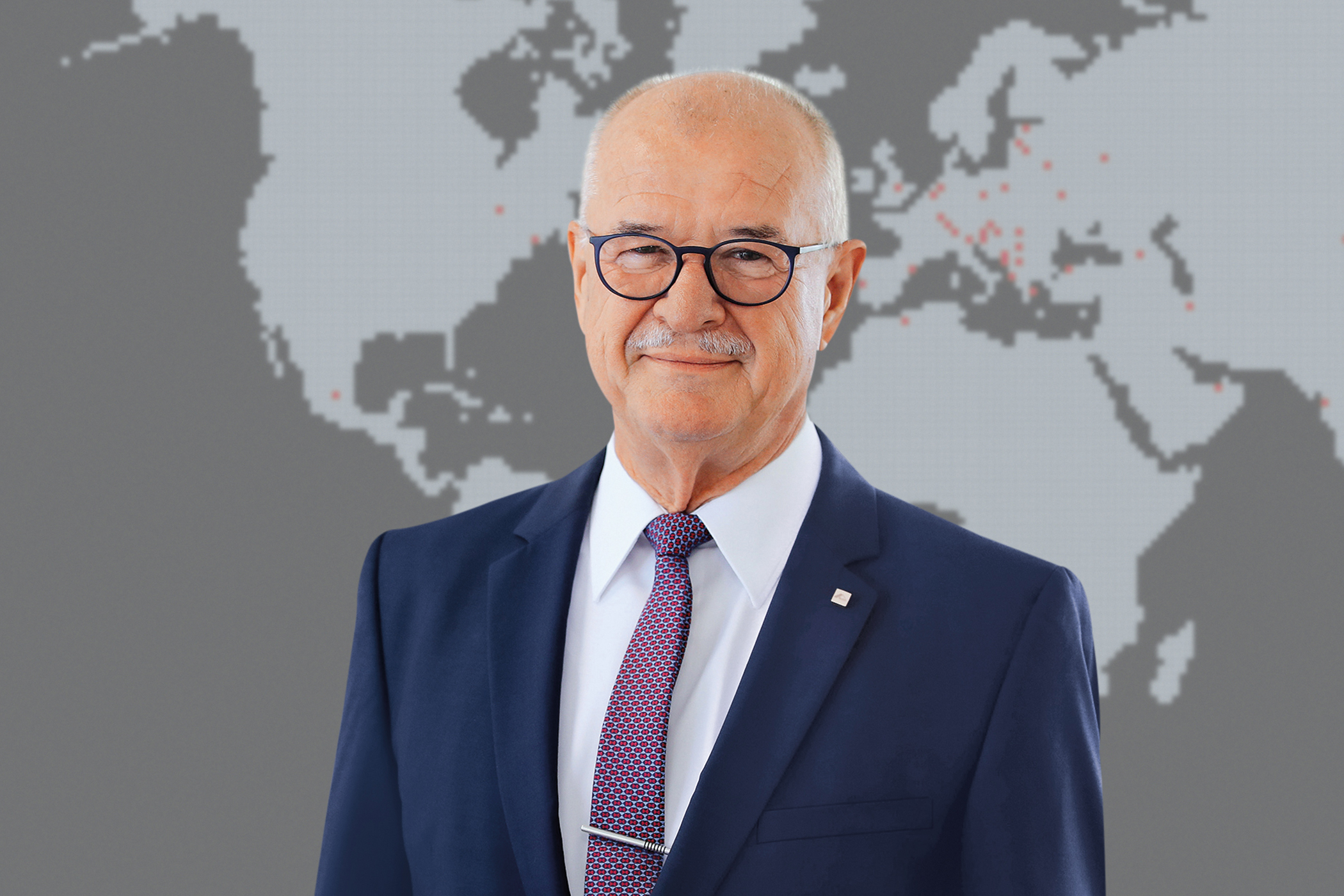 Megelégedve a 2020-as évvel: Dr. Eckhard Keill szerint a nemzetközi színtéren tevékenykedő Roto-csoport a „globális koronaválság“ ellenére jól teljesített, a bevétel és a nyereség növekedett, és végül minden célunkat elértük. 2021-ben is „ambíciózus terveket“ akar az építőipari beszállító megvalósítani, nyilatkozta a Roto Frank Holding AG elnöke a 15. Nemzetközi Szakmai Sajtónapon. Fotó: Roto / Eckhard_Keill.jpg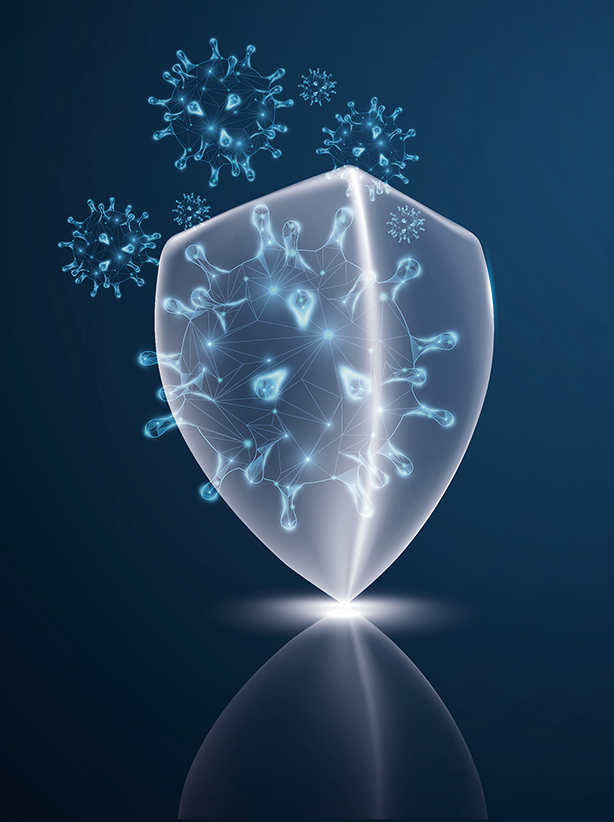 A Roto-csoport 2021-re két lehetséges forgatókönyvet lát. Mind a pozitív, mind a negatív változat esetén főszerepet játszik a világjárvány alakulása. Mivel jelenleg egyik lehetőség sem zárható ki, mindezek nem nyújtanak kellő alapot egy megbízható előrejelzéshez, hangzott el az építőipari beszállító 15. Nemzetközi Szakmai Sajtónapján. Fotó: Roto / PM_Shield.jpg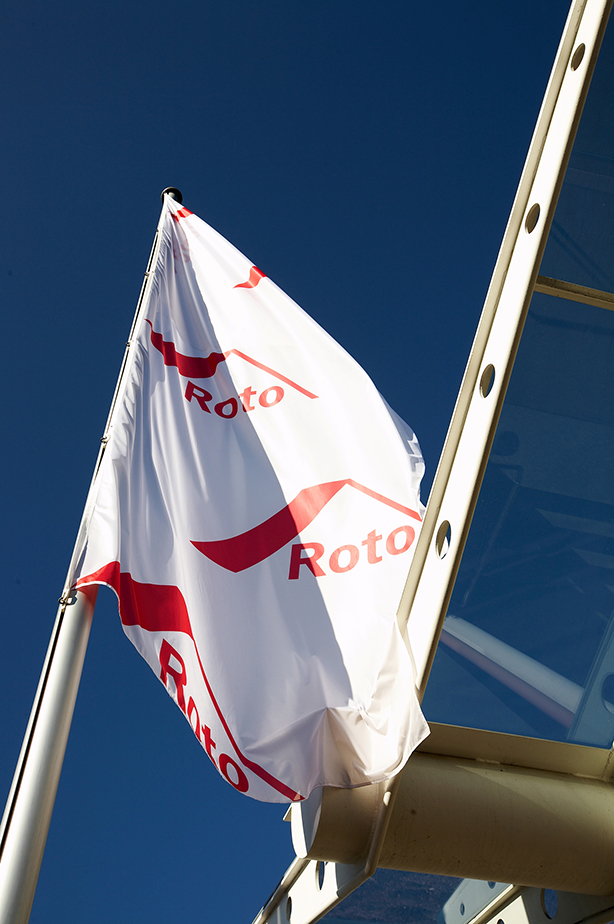 Ambíciózus „Négypontos terv“: 2021-ben a Roto-csoport újra jobban akar teljesíteni, mint a piacok, továbbra is a „legjobb“ szeretne lenni a vevői igények teljesítésében, a bevételt ismét ki szeretné pipálni, és a kidolgozott nyereségszerző képességet meg szeretné szilárdítani. Erről értesült a 14 ország mintegy 70 résztvevő újságírója a 15. Nemzetközi Szakmai Sajtónap során. Fotó: Roto / Eingang.jpgNyomtatható – Másolat kérésre.Kiadó: Roto Frank Holding AG • Wilhelm-Frank-Platz 1 • 70771 Leinfelden-Echterdingen • Tel. +49 711 7598 0 • Fax +49 711 7598 253 • info@roto-frank.comSzerkesztőség: Linnigpublic Agentur für Öffentlichkeitsarbeit GmbH • Büro Koblenz • Fritz-von-Unruh-Straße 1 • 56077 Koblenz • Tel. +49 261 303839 0 • Fax +49 261 303839 1 • koblenz@linnigpublic.de; Büro Hamburg • Flottbeker Drift 4 • 22607 Hamburg • Tel. +49 40 82278216 • hamburg@linnigpublic.de